РОССИЙСКАЯ ФЕДЕРАЦИЯ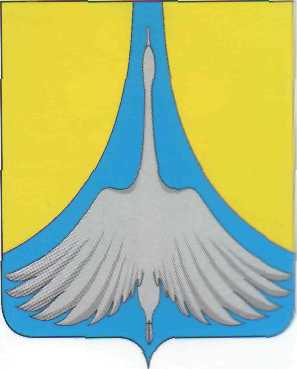 АДМИНИСТРАЦИЯ СИМСКОГО ГОРОДСКОГО ПОСЕЛЕНИЯ  АШИНСКОГО МУНИЦИПАЛЬНОГО РАЙОНА		           	            ЧЕЛЯБИНСКОЙ  ОБЛАСТИ		                   П О С Т А Н О В Л Е Н И Е_____________________________________________________________________________От 11.12.2020 г.  №  209 «О внесении изменений в муниципальную  программу «Укрепление материально-технической базыучреждений культуры  Симского городского поселения на 2020-2022 годы»	В соответствии с Федеральным законом от 06.10.2003 № 131-ФЗ «Об общих принципах организации местного самоуправления в Российской Федерации», с Бюджетным кодексом Российской Федерации, Уставом Симского городского поселения,   постановлением главы Симского городского поселения от 10.09.2009г. № 195 «О порядке разработки и реализации муниципальных программ»,                                                ПОСТАНОВЛЯЮ:	Продлить срок действия муниципальной  программы  «Укрепление материально-технической базы учреждений культуры  Симского городского поселения  на 2020-2022 годы», утвержденную Постановлением  администрации Симского городского поселения №139 от 23.08.2019г до 2023 года.Настоящее постановление разместить на официальном сайте администрации Симского городского поселения  www.gorodsim.ru в информационно-телекоммуникационной сети "Интернет".Контроль исполнения данного постановления  оставляю за собой.Глава Симского городского поселения                                                                             Р.Р. ГафаровПриложение №1к постановлению администрации Симского городского поселения от 27.12.2019г. № 197ОБЪЕМ И ИСТОЧНИКИ ФИНАНСИРОВАНИЯ  И МЕРОПРИЯТИЯ МУНИЦИПАЛЬНОЙ ПРОГРАММЫ№ п/пИсточники финансирования ПрограммыОбъем финансирования Программы,тыс.руб.Объем финансирования Программы,тыс.руб.Объем финансирования Программы,тыс.руб.Объем финансирования Программы,тыс.руб.Ориентировочная стоимость тыс.руб.№ п/пИсточники финансирования ПрограммыЗа весь период реализациив том числе по годамв том числе по годамв том числе по годамОриентировочная стоимость тыс.руб.№ п/пИсточники финансирования ПрограммыЗа весь период реализации202020212022Ориентировочная стоимость тыс.руб.123567       8Программа «Укрепление материально-технической базы учреждений культуры Симского городского поселения  на  2020-2022гг, всего, в том числе:2802,1бюджет СГП305бюджет области2497,11ремонт здания   на ст.Симской829,97Бюджет местныйБюджет области2Ремонт помещений 17,20, 21,18, 15 и сист отопления856,303Бюджет местныйБюджет области3Поставка и монтаж  светового и звукового оборудования2802,13050,4Бюджет  местный305Бюджет области2497,14Установка аварийного  освещения350,0Бюджет  местныйБюджет области5Замена пожарных кранов50,0Бюджет  местныйБюджет области6Установка противопожарных дверей100,0Бюджет  местныйБюджет области